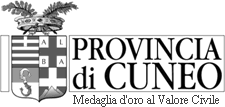 LETTERA DI INCARICO PER NOMINA A RESPONSABILE DIDATTICOIl presente modulo contiene delle autocertificazioni rese ai sensi degli artt. 46 e 47 del D.P.R 28.12.2000, n.445. Il sottoscrittore è consapevole delle sanzioni penali e amministrative previste in caso di dichiarazioni false, falsità degli atti, uso o esibizione di atti falsi o contenenti dati non rispondenti a verità. Il sottoscrittore dichiara di rendere i dati sotto la propria responsabilità ed è consapevole che l’amministrazione procederà ai controlli previsti dall’art. 71 del D.P.R. richiamato. QUADRO A: DATI ANAGRAFICI DEL TITOLAREIl/la sottoscritto/a ________________________________________________________________________nato a ______________________________ (___) il_______________ c.f. __________________________residente a ______________________________ (___) via ________________________________ n. ____c.a.p. _________ recapito telefonico a cui desidera essere contattato _______________________________titolare dell’impresa individuale:denominazione ___________________________________________________________________________sede legale _________________________________ (____) Via ___________________________________n. ________ c.a.p. _________ p.Iva _________________________________________________________e-mail (casella PEC): _____________________________________________________________________________(campo obbligatorio)e-mail (ordinaria): ________________________________________________________________________________DICHIARA DI NOMINARE quale responsabile didattico presso QUADRO B: DATI AUTOSCUOLA (SEDE SECONDARIA)Denominazione Autoscuola _______________________________________________________________sede _______________________________________________________________________ (______)via ______________________________________________________________________ n. ___________c.a.p. __________________ telefono ___________________________ fax _________________________QUADRO C: DATI RESPONSABILE DIDATTICO il/la sig./sig.ra ___________________________________________________________________________nato a ______________________________ (___) il_______________ c.f. __________________________residente a ______________________________ (___) via ________________________________ n. ____in qualità di: [ ] dipendente [ ] collaboratore familiare[ ] in sostituzione di sig./sig.ra ___________________________________________________________________________nato a ______________________________ (___) il_______________ c.f. __________________________residente a ______________________________ (___) via ________________________________ n. ____Data ______________________Firma __________________________________________PER ACCETTAZIONE IL RESPONSABILE DIDATTICO Data ______________________Firma __________________________________________La sottoscrizione dell'istanza e delle dichiarazioni sostitutive allegate, rese ai sensi degli artt. 46 e 47 del D.P.R. 28/12/2000 n. 445non è soggetta ad autenticazione quando la firma viene apposta in presenza del dipendente addetto, previa esibizione del documentod'identità del sottoscrittore. In alternativa, l'istanza può anche essere spedita per mezzo del sistema postale e deve essereaccompagnata dalla fotocopia (fronte-retro) leggibile di un documento d'identità non scaduto.Allega: [ ] Copia documento di identità del titolare per il responsabile didattico[ ] Dichiarazione sostitutiva requisiti personali e morali (Mod_06)[ ] Copia patente di guida [ ] Copia titolo di studio  (facoltativo) [ ] verifica esperienza insegnante istruttore (Mod_03)[ ] Certificato idoneità insegnante di teoria [ ] Certificato idoneità istruttore di guida [ ] copia attestato corso di formazione periodica [ ] Copia della comunicazione obbligatoria dell’assunzione (per il responsabile didattico dipendente)[ ] Nulla osta datore di lavoro (per il personale avente già un altro rapporto di impiego)[ ] Copia della documentazione attestante la collaborazione[ ] dichiarazione sostitutiva di comunicazione antimafia e di procedimenti antimafia in corso (Mod_15) I dati conferiti saranno trattati nel rispetto dei principi di cui al regolamento UE n. 2016/679 e alla normativa nazionale vigente in materia